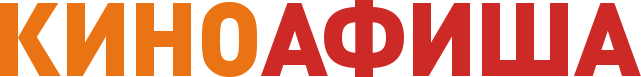 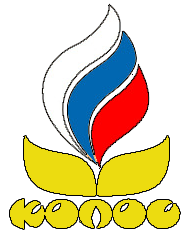 Приглашаем всех желающих на просмотр фильмов в ФОК Колос!Стоимость билета согласно прейскуранту цен: взрослые – 120 руб., дети до 14 лет – 90 руб., студенты – 90 рублей при условии предъявления студенческого билета.Понедельник13:00 4 сапога и барсук Норвегия, 2020, 78 мин.,6+, мультфильм, мюзикл, фэнтези, комедия, семейный16:00 Африка  Россия, 2021, 54 мин., 6+,  мелодрама, семейный, военный19:00 Друг на продажу  Россия, 2021, 102 мин., 16+,  комедияВторник13:00 Джим Пуговка и чертова дюжина Германия, 2020, 110 мин., 6+, фэнтази, комедия16:00 Небесная команда Россия, 2021, 87 мин., 12+, спорт, биография19:00 Мулан. Новая легенда Китай, 2020, 98 мин., 12+, мультфильм, боевикСреда13:00 Братцы – кролики: Байки старого замка     Россия, 2021, 52 мин., 0+, мультфильм16:00 Друг на продажу Россия, 2021, 102 мин., 16+, комедия19:00 Флэшмоб Россия, 2021, 110 мин., 12+, комедия, музыкаЧетверг13:00 Ледяная история Россия, 2021, 90 мин., 0+, семейный, фэнтези16:00 Белый снег Россия, 2021, 127 мин., 6+, биография, спорт19:00 Мулан. Новая легенда Китай, 2020, 98 мин., 12+, мультфильм, боевикПятница13:00 Джим Пуговка и чертова дюжина Германия, 2020, 110 мин., 6+, фэнтази, комедия16:00 Команда котиков ЮАР, 2021, 101 мин., 6+, мультфильм, комедия19:00 Небесная команда Россия, 2021, 87 мин., 12+, спорт, биографияСуббота13:00 Братцы – кролики: Байки старого замка Россия, 2021, 52 мин., 0+, мультфильм16:00 Школа магических зверей Германия, 2021, 93 мин., 6+, приключения, семейный19:00 Пункт пропуска. Офицерская история Россия, 2021, 102 мин., 16+, военный Воскресенье13:00 Команда котиков ЮАР, 2021, 101 мин., 6+, мультфильм, комедия16:00 Нефутбол Россия, 2021, 90 мин., 12+, комедия, спорт19:00 Флэшмоб Россия, 2021, 110 мин., 12+, комедия, музыка